Speaking and ListeningI can sequence, develop and communicate ideas in an organised, logical way, always using complete sentences.I listen carefully and show that I understand the main point and details of discussion.I speak audibly and fluently, increasingly adapting what I am saying to the needs of the listener.I am secure in a number of roles within a group, I can listen and share ideas, ask questions, justify my answers and am beginning to evaluate my own contributions.I can perform poems or plays from memory, adapting my expression and tone.Reading:Read fluently and accurately with expression, using knowledge of phonics, root words, prefixes and suffixes and further exception words to decode unfamiliar words.Read independently and understand what they read (check the text is meaningful, discuss responses to the text, explain the meaning of words in context).Use appropriate voices for characters within a story.To identify and summarise the main ideas of a text, beginning to understand simple themes in books.Identify and explain why text types are organised in a certain way.Express a personal point of view about a text and raise queries about a text.Justify inferences with evidence, predicting what might happen from details stated or implied in a text.Identify how sentence type can be changed by altering word order, tenses, adding/deleting words or amending punctuation.Skims & scans to locate information and/or answer a question.Writing:Can orally rehearse a sequence of sentences to develop a paragraph of writing.Can proof read, edit, improve/make corrections to grammar and vocabulary choices.Write in paragraphs, understanding when and how, to begin and end a paragraph.Vary sentence structure, using different openers.Use a range of expanded noun phrases (e.g. soft, cuddly teddy).Make appropriate choice of noun or pronoun.Use the apostrophe for singular & plural possession.Use direct speech, correctly punctuated.Use a comma after fronted adverbial (e.g. Later that day, I heard bad news.).Use commas to mark clauses.Use connectives to link paragraphs.To spell a range of words with prefixes and suffixes as set out in the Year 4 spelling lists.Legible, joined handwriting of consistent quality.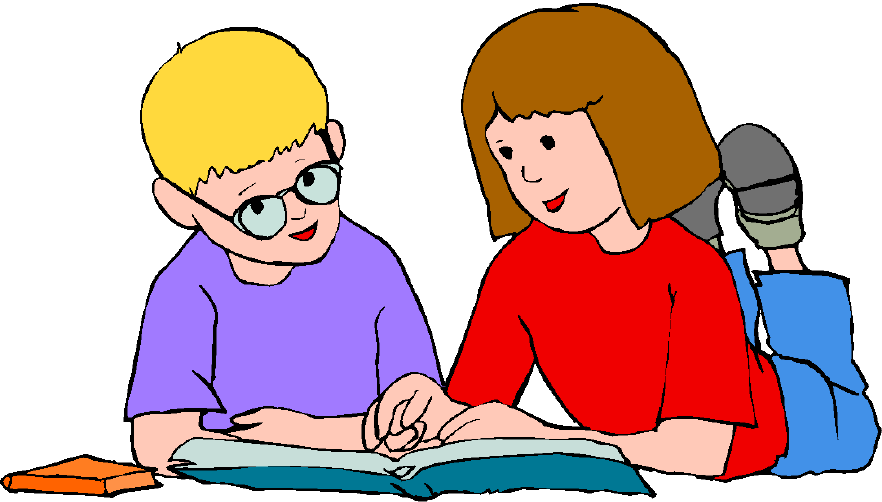 MathematicsCount backwards through zero to include negative numbers.Compare & order numbers beyond 1000.Compare & order numbers with 2 decimal places [dp].Read Roman numerals to 100.Find 1000 more/less than a given number.Count in multiples of 6, 7, 9, 25 & 1000.Recall & use multiplication & division facts all tables to 12x12.Recognise place value of any 4-digit number.Round any number to the nearest 10, 100 or 1000.Round decimals with 1dp to nearest whole number.Add & subtract:Numbers with up to 4-digits using efficient written method (column).Numbers with up to 1dp.Multiply:2-digit by 1-digit3-digit by 1-digitDivide:3-digit by 1-digitCount up/down in hundredths.Recognise and write decimal equivalents of any number of tenths or hundredths, also ½ and ¼. +/- fractions with same denominator.Read, write & convert time between analogue & digital 12 & 24 hour clocks.Convert between different units of measurement.Find the area of rectilinear shapes by counting squares.Estimate, calculate and compare money using pounds and pence.Compare and classify geometric shapesIdentify acute and obtuse angles, compare and order angles.Describe the positions on a 2d grid as coordinates in the first quadrant.Interpret and present discrete and continuous data using appropriate graphical methods.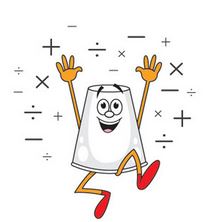 